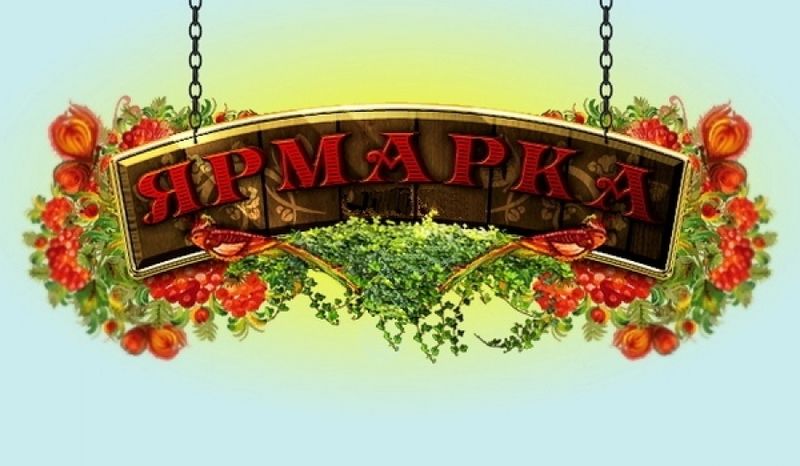 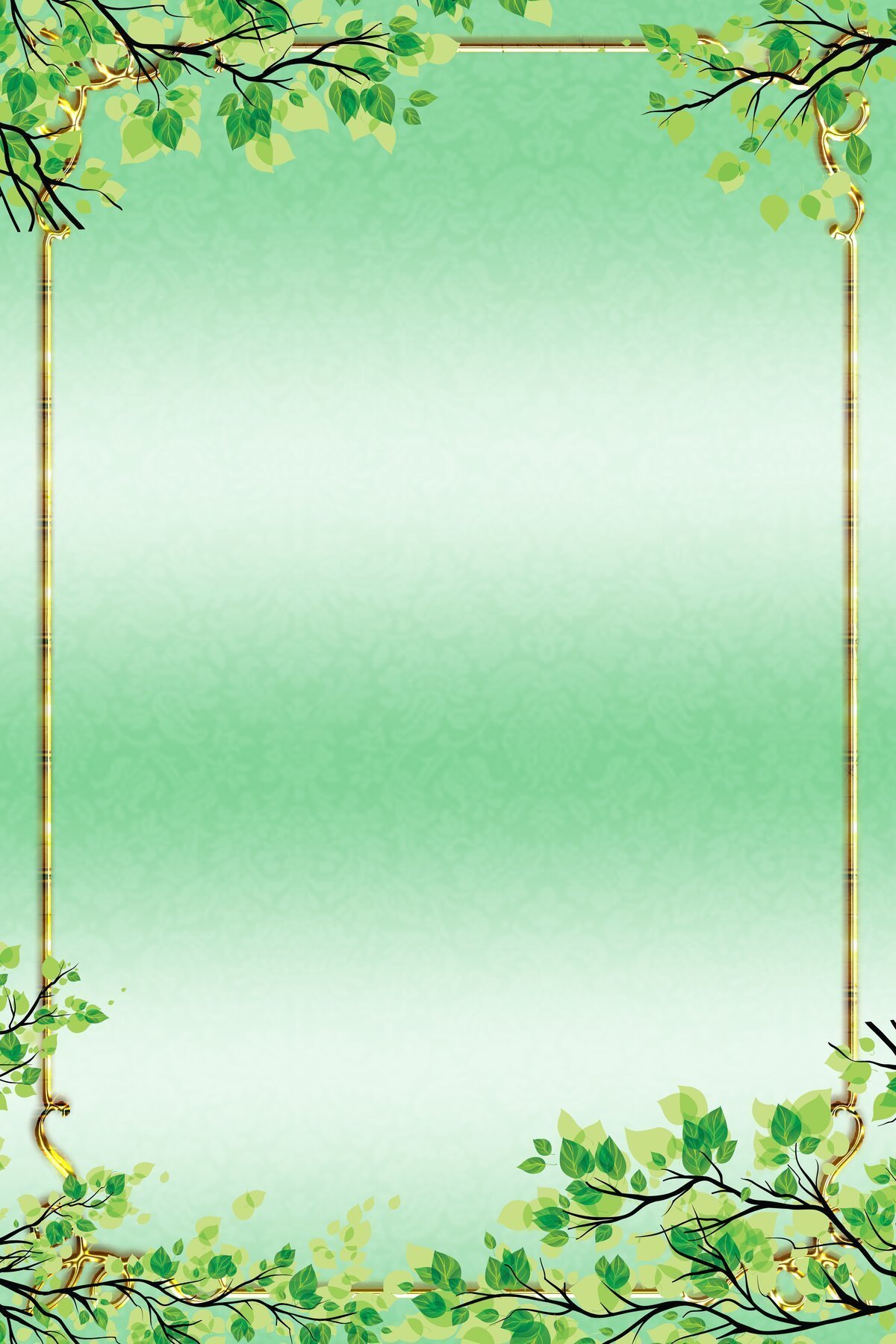 Уважаемые жители и гости г. Приозерска и Приозерского района!Приглашаем Вас на традиционную сельскохозяйственную ярмарку,которая состоится 01 мая 2022 года на центральной площади города Приозерска,начало торговли в 10-00 ч. Администрация Приозерского муниципального район ЛО